Jugendzentrum der Stadt Schleswig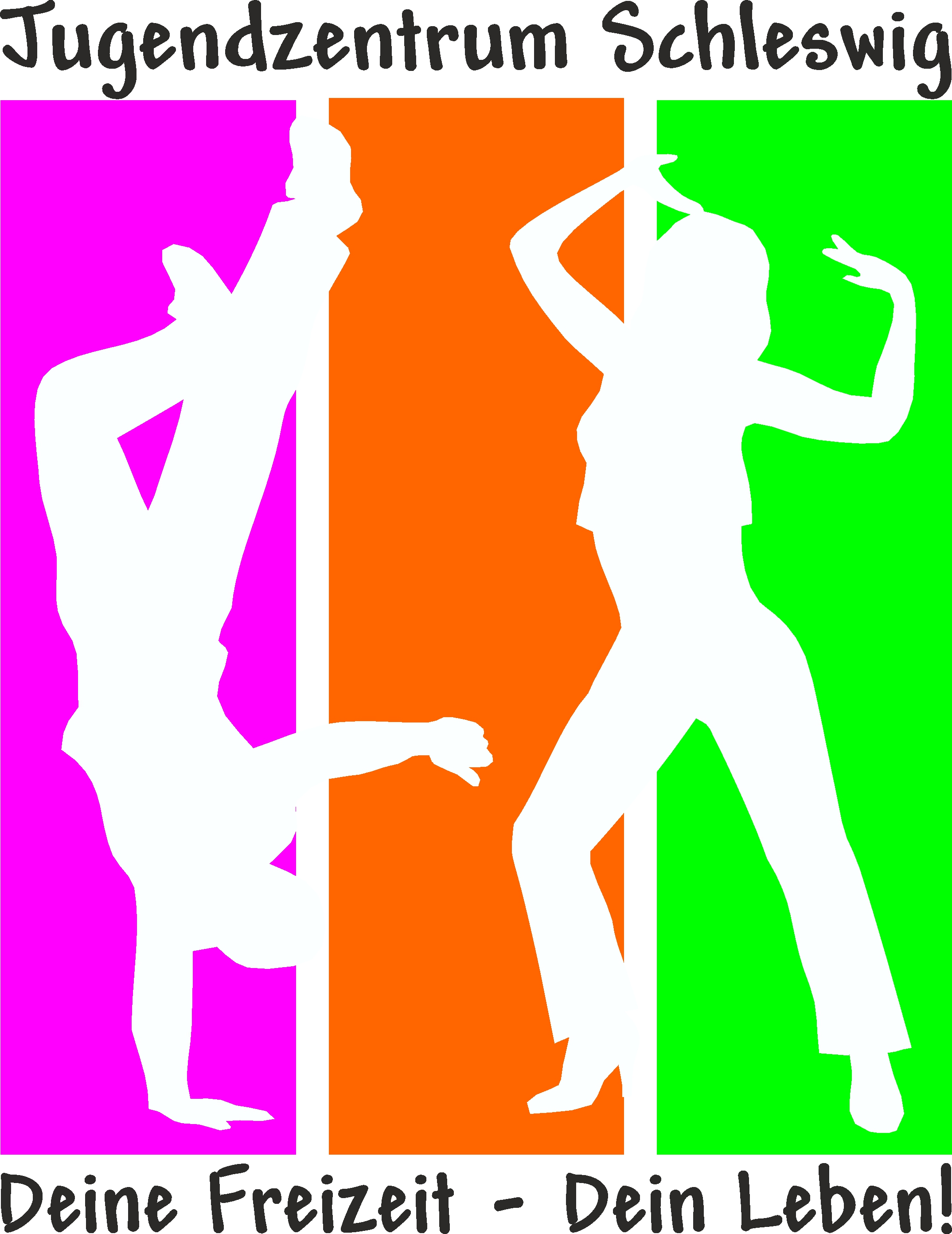 Wiesenstr. 5 / 24837 Schleswig / Tel. 04621-29509 / Fax 04621-984654www.jugendzentrum-schleswig.de / jugendzentrum@schleswig.deAnmeldungDie Teilnehmer*innen dürfen nur Symptom frei an der Aktion teilnehmen.  Ich erkläre mich/wir erklären uns ausdrücklich damit einverstanden, dass________________________________________________ geboren am _________________________wohnhaft in _____________________________________________________________________________________________________________________________________________________________an der Aktion _______________________________________________________________________am _______________________________ mit dem Jugendzentrum Schleswig teilnehmen darf.Mein / unser Kind hat folgendes Schwimmabzeichen: ____________________________________Mein /unser Kind ist vollkommen gesund:  ja / nein Ggf. gesundheitliche Beeinträchtigung: _________________________________________________Sollte mein/unser Kind zum Zeitpunkt der Aktion Symptome einer Erkrankung mit dem SARS-CoV-2-Virus (kurz Corona-Virus) aufweisen, wird es nicht an der Aktion teilnehmen.Besondere Hinweise:_______________________________________________________________________________________________________________________________________________________Ich bin /Wir sind erreichbar unter Telefonnummer: 	1)____________________________________    Handy:	2)____________________________________Email-Adresse: _______________________________________________________________________Die verbindliche Anmeldung mit Unterschrift muss spätestens einen Tag vorher bzw. zum Anmeldeschluss im Jugendzentrum vorliegen und der Teilnahmebeitrag muss gezahlt worden sein, ansonsten kann keine Teilnahme erfolgen. Die Kosten werden bei Nicht-Teilnahme nicht zurückerstattet.Die Teilnahmebedingungen und Datenschutzerklärung wurden mir ausgehändigt, ich habe sie zur Kenntnis genommen und mit meiner Unterschrift auf dieser Anmeldung akzeptiert.________________________	________________________________________Ort und Datum	Unterschrift des/der ErziehungsberechtigtenVom Jugendzentrum auszufüllen!!!Der Teilnahmebeitrag in Höhe von _________________________ € wurde bezahlt!________________________	________________________________________Ort und Datum	Unterschrift Mitarbeiter JugendzentrumJugendzentrum der Stadt SchleswigWiesenstr. 5 / 24837 Schleswig / Tel. 04621-29509 / Fax 04621-984654www.jugendzentrum-schleswig.de / jugendzentrum@schleswig.deAnmeldungDie Teilnehmer*innen dürfen nur Symptom frei an der Aktion teilnehmen.Ich erkläre mich/wir erklären uns ausdrücklich damit einverstanden, dass________________________________________________ geboren am _________________________wohnhaft in _____________________________________________________________________________________________________________________________________________________________an der Aktion _______________________________________________________________________am _______________________________ mit dem Jugendzentrum Schleswig teilnehmen darf.Mein / unser Kind hat folgendes Schwimmabzeichen: ____________________________________Mein /unser Kind ist vollkommen gesund:  ja / nein Ggf. gesundheitliche Beeinträchtigung: _________________________________________________Sollte mein/unser Kind zum Zeitpunkt der Aktion Symptome einer Erkrankung mit dem SARS-CoV-2-Virus (kurz Corona-Virus) aufweisen, wird es nicht an der Aktion teilnehmen.Besondere Hinweise:_______________________________________________________________________________________________________________________________________________________Ich bin /Wir sind erreichbar unter Telefonnummer: 	1)____________________________________    Handy:	2)____________________________________Email-Adresse: _______________________________________________________________________Die verbindliche Anmeldung mit Unterschrift muss spätestens einen Tag vorher bzw. zum Anmeldeschluss im Jugendzentrum vorliegen und der Teilnahmebeitrag muss gezahlt worden sein, ansonsten kann keine Teilnahme erfolgen. Die Kosten werden bei Nicht-Teilnahme nicht zurückerstattet.Die Teilnahmebedingungen und Datenschutzerklärung wurden mir ausgehändigt, ich habe sie zur Kenntnis genommen und mit meiner Unterschrift auf dieser Anmeldung akzeptiert.________________________	________________________________________Ort und Datum	Unterschrift des/der ErziehungsberechtigtenVom Jugendzentrum auszufüllen!!!Der Teilnahmebeitrag in Höhe von _________________________ € wurde bezahlt!________________________	________________________________________Ort und Datum	Unterschrift Mitarbeiter Jugendzentrum